Un serpent en papier 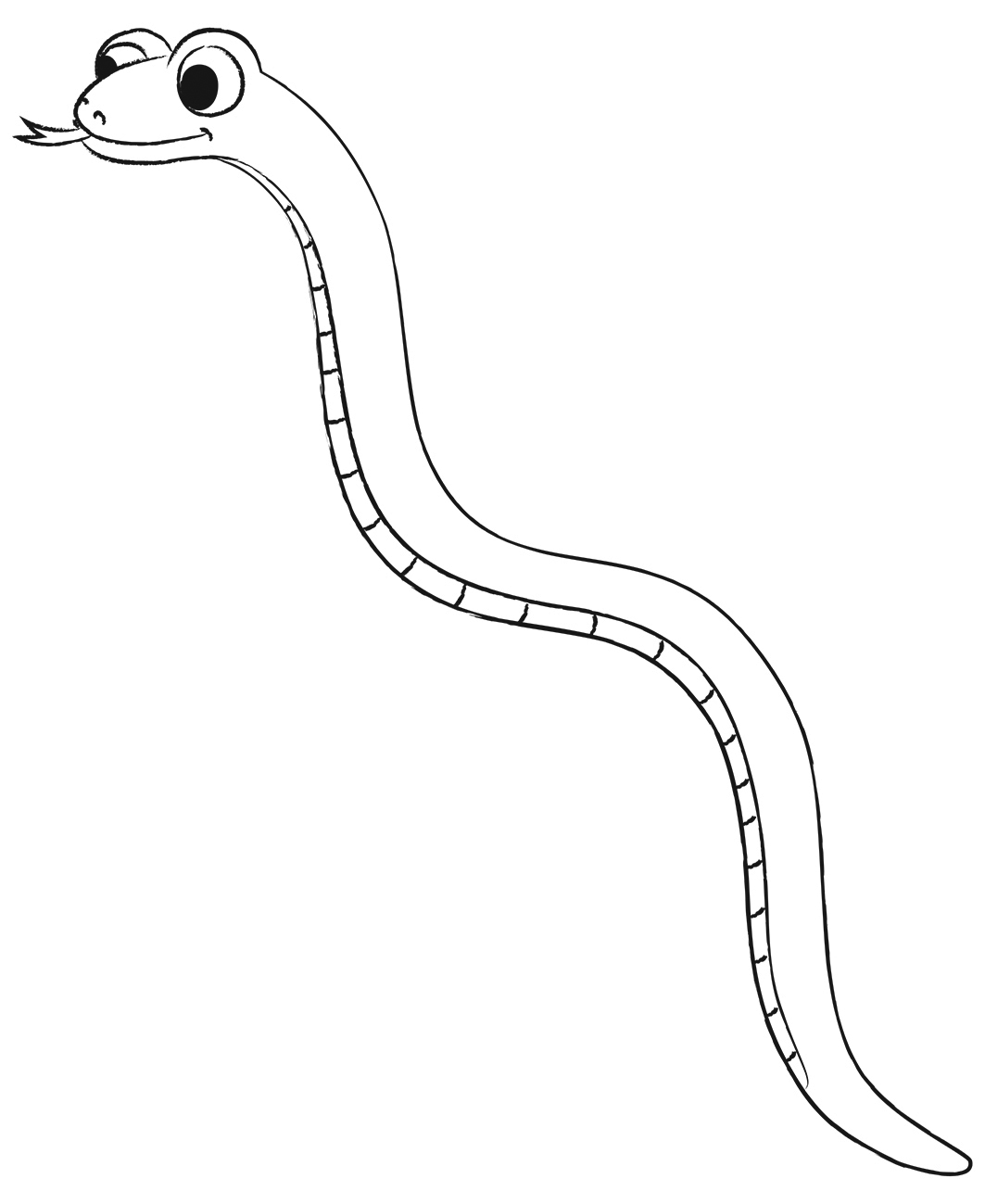 